A Coordenador(a)  do Curso de ANÁLISE E DESENVOLVIMENTO DE SISTEMAS da UNAMA ALCINDO CACELA, no uso de suas atribuições e de acordo com o disposto no inciso II do art. 8º da Portaria Nº 36/2005 desta IES, divulga:Art. 1º. O Resultado do processo seletivo de monitoria realizado no dia 10/03/2020 às 16:00 horas no laboratório L-204 o processo constou de prova escrita e entrevista, sobre todos os assuntos do programa da disciplina à qual o (a) discente está candidatou-se, além da avaliação do histórico escolar do candidato.Art. 2º.  A banca examinadora foi constituída de 03 (três) professores (as) do curso, ministrantes da disciplina afim, sendo um deles, designado pelo Coordenador do Curso para presidir os trabalhos.Art. 3º.  A nota final foi composta pela média aritmética das notas atribuídas pela banca examinadora à prova teórica e/ou prática (peso = 6) e ao histórico escolar do aluno (peso = 4).A  vaga foi para a disciplinas: Programação Orientada a ObjetosBelém, 16, março 2020.COORDENADOR DO CURSO  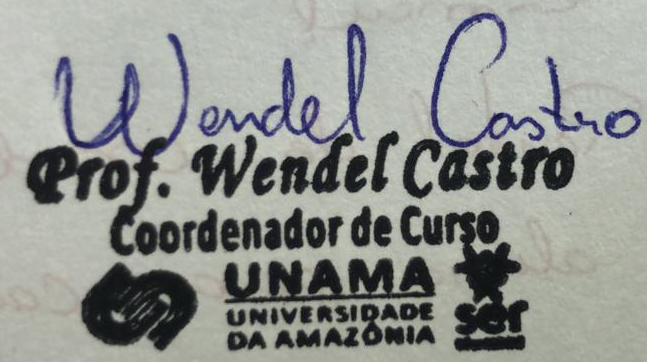 UNIDADE:UNAMA ALCINDO CACELACURSO:ANÁLISE E DESENVOLVIMENTO DE SISTEMASCANDIDATOS APROVADOSCURSODISCIPLINANOTADaniel de Andrade SilvaANÁLISE E DESENVOLVIMENTO DE SISTEMASProgramação Orientada a Objetos8,0